2020年度(下半年)黄冈市建筑结构优质工程评审结果公示各县市区协会、各会员单位：根据《黄冈市建筑结构优质工程评审办法》及《黄冈市评审 委员会管理办法》相关规定，经评审委员会综合评审，“黄冈安泰金融物流园-金库、员工公寓”“黄冈产业园融创“星”城厂房5、6#”“燕加隆●蕲春府（一区）建设工程2#楼”等17个工程项目被评为2020年度（下半年）黄冈市建筑结构优质工程。本着“公开、公平、公正”原则，现将名单予以公示。如有异议请与我们联系，反映问题材料须加盖公章或署实名和联系电话。公示期：2021年3月26日至2021年4月2日 地	址：黄冈市东门路126号东方京城院内邮	编：438000联系人：彭18986555305 电	话：0713-8838930陶15072780112附件1：2020年（下半年）黄冈市建筑结构优质工程一览表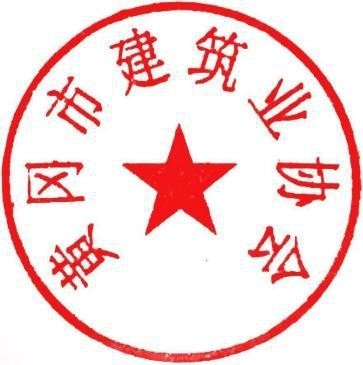 2020年（下半年）黄冈市建筑结构优质工程评审结果公示序号工程名称施工单位建筑面积（m2）结构/层次项目经理黄冈市直1黄冈安泰金融物流园-金库、员工公寓湖北长安建设集团股份有限公司5506.2框剪/框架/2层（局部1层）/4层陈诚2黄冈产业园融创“星”城厂房5、6#湖北玉环建筑工程有限公司128149框架/4层/5层张正权3黄冈碧桂园二期E区205#、206#、207#及地下室湖北长安建设集团股份有限公司82045.9框剪/1+/15/22/26层孙士亮4铁投●书香林语EPC总承包工程项目（一期）中建三局集团有限公司96269.92框架/28/32/46层费伦佳5黄冈师范学院北校区风雨运动场改造武汉市格林体育设施有限公司746万元网架钢结构/1层彭爱华6黄冈城东新区综合馆项目中建三局集团有限公司134257框架/1+5层邹仕斌团风县7书苑名居4#楼山河建设集团有限公司12075.54框剪/1+19层文俊8海天●凤凰城6#楼湖北富海实业发展有限公司11999.78框剪/25层刘小巍蕲春县9燕加隆●蕲春府（一区）建设工程2#楼中国核工业第二二建设有限公司31499.2框剪/1+32层明志罗田县10罗田时代佳园建设项目1#、5# 楼湖北亚星建筑工程有限公司18644.55剪力墙/17层罗祥富11疾控中心及健康管理中心建设项目湖北富华建筑安装有限公司13388.07框架/4/6层袁国平12罗田县广源产业孵化园一期工程06地块2#、5#办公楼及厂房湖北富华建筑安装有限公司29010.24框架、钢结构/2/4层王华春红安县13红安城北农贸市场--农贸市场红安县七里坪建筑装饰工程有限责任公司15728.93框架/1+5层方群黄梅县14黄梅戏曲文化小镇--禅水云间酒店1#、2#楼中至信建设集团有限公司12715.58框架/1+2/3层周峰15黄梅新城首府2#楼湖北中进建设工程有限公司28255.74框剪/1+29层曹高明16黄梅县中医医院整体搬迁工程建设项目中建三局集团有限公司115281.22框架剪力墙/1+13 层杨新东麻城市17金丰国际生态楼10#楼湖北麻一建设有限公司15415.75钢管混凝土束剪力墙/1+27层袁德珊